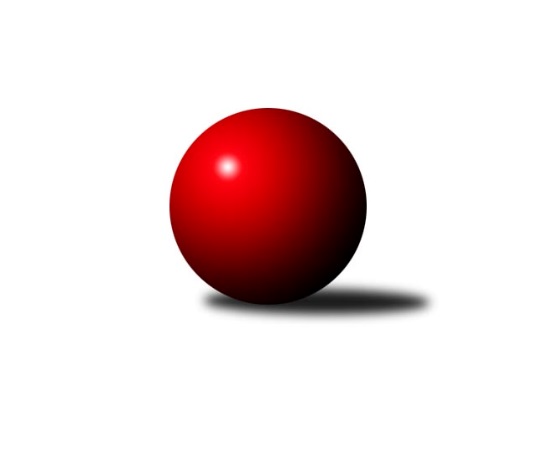 Č.8Ročník 2014/2015	8.11.2014Nejlepšího výkonu v tomto kole: 3552 dosáhlo družstvo: TJ Lokomotiva Česká Třebová3. KLM C 2014/2015Výsledky 8. kolaSouhrnný přehled výsledků:HKK Olomouc ˝B˝	- TJ Unie Hlubina ˝A˝	5.5:2.5	3404:3347	14.0:10.0	8.11.TJ Sokol Rybník	- TJ Sokol Chvalíkovice ˝A˝	2:6	3328:3426	10.0:14.0	8.11.TJ Jiskra Rýmařov ˝A˝	- SKK Ostrava ˝A˝	3:5	3135:3145	13.0:11.0	8.11.TJ Lokomotiva Česká Třebová	- KK Šumperk˝A˝	5:3	3552:3363	16.0:8.0	8.11.TJ Sokol Michálkovice ˝A˝	- TJ Tatran Litovel ˝A˝	2:6	2988:3049	9.5:14.5	8.11.KK Zábřeh ˝B˝	- TJ Sokol Bohumín ˝A˝	7:1	3276:3072	19.0:5.0	8.11.Tabulka družstev:	1.	TJ Lokomotiva Česká Třebová	8	8	0	0	49.5 : 14.5 	120.0 : 72.0 	 3400	16	2.	HKK Olomouc ˝B˝	8	6	0	2	41.5 : 22.5 	106.0 : 86.0 	 3278	12	3.	TJ Tatran Litovel ˝A˝	8	5	1	2	36.0 : 28.0 	102.5 : 89.5 	 3173	11	4.	TJ Sokol Chvalíkovice ˝A˝	8	5	0	3	36.0 : 28.0 	97.5 : 94.5 	 3195	10	5.	TJ Sokol Bohumín ˝A˝	8	4	0	4	33.0 : 31.0 	90.5 : 101.5 	 3100	8	6.	KK Šumperk˝A˝	8	4	0	4	31.0 : 33.0 	93.0 : 99.0 	 3156	8	7.	KK Zábřeh ˝B˝	8	3	1	4	30.5 : 33.5 	101.0 : 91.0 	 3195	7	8.	TJ Sokol Rybník	8	3	1	4	28.0 : 36.0 	86.0 : 106.0 	 3084	7	9.	SKK Ostrava ˝A˝	8	3	0	5	31.0 : 33.0 	96.5 : 95.5 	 3156	6	10.	TJ Unie Hlubina ˝A˝	8	3	0	5	30.0 : 34.0 	92.0 : 100.0 	 3185	6	11.	TJ Jiskra Rýmařov ˝A˝	8	1	1	6	23.5 : 40.5 	93.0 : 99.0 	 3118	3	12.	TJ Sokol Michálkovice ˝A˝	8	1	0	7	14.0 : 50.0 	74.0 : 118.0 	 3049	2Podrobné výsledky kola:	 HKK Olomouc ˝B˝	3404	5.5:2.5	3347	TJ Unie Hlubina ˝A˝	Leopold Jašek	140 	 116 	 142 	143	541 	 2:2 	 563 	 123	156 	 150	134	Petr Brablec	Miroslav Dokoupil	133 	 161 	 160 	143	597 	 3:1 	 572 	 127	148 	 161	136	Michal Hejtmánek	Kamil Bartoš	142 	 155 	 142 	153	592 	 3:1 	 555 	 146	136 	 137	136	Michal Zatyko	Břetislav Sobota	140 	 152 	 128 	138	558 	 1:3 	 582 	 152	141 	 135	154	František Oliva	Matouš Krajzinger	130 	 137 	 150 	129	546 	 3:1 	 505 	 141	117 	 124	123	Petr Chodura	Radek Malíšek	152 	 139 	 143 	136	570 	 2:2 	 570 	 151	140 	 138	141	Vladimír Konečnýrozhodčí: Nejlepší výkon utkání: 597 - Miroslav Dokoupil	 TJ Sokol Rybník	3328	2:6	3426	TJ Sokol Chvalíkovice ˝A˝	Václav Kolář	137 	 154 	 150 	139	580 	 2:2 	 604 	 153	151 	 143	157	Vladimír Valenta	Miroslav Kolář ml.	155 	 147 	 141 	142	585 	 3:1 	 554 	 144	128 	 134	148	David Hendrych	Jiří Kmoníček	138 	 134 	 134 	138	544 	 0:4 	 583 	 150	147 	 141	145	Jiří Staněk	Miroslav Dušek	141 	 144 	 125 	151	561 	 3:1 	 552 	 129	151 	 123	149	Jakub Hendrych	Jiří Nešický *1	121 	 112 	 146 	130	509 	 1:3 	 551 	 135	140 	 130	146	Aleš Staněk	Tomáš Műller	143 	 150 	 129 	127	549 	 1:3 	 582 	 145	122 	 161	154	Vladimír Kostkarozhodčí: střídání: *1 od 42. hodu Lukáš MűllerNejlepší výkon utkání: 604 - Vladimír Valenta	 TJ Jiskra Rýmařov ˝A˝	3135	3:5	3145	SKK Ostrava ˝A˝	Jaroslav Tezzele	132 	 130 	 141 	121	524 	 1:3 	 566 	 135	143 	 132	156	Pavel Gerlich	Jaroslav Heblák	117 	 118 	 135 	128	498 	 1:3 	 530 	 140	131 	 138	121	Jan Pavlosek	Petr Chlachula	138 	 125 	 122 	117	502 	 3:1 	 445 	 105	132 	 118	90	Miroslav Pytel	Štěpán Charník	122 	 156 	 107 	142	527 	 1:3 	 567 	 142	138 	 143	144	Jiří Trnka	Ladislav Janáč	142 	 132 	 135 	133	542 	 4:0 	 503 	 131	130 	 115	127	Vladimír Korta	Milan Dědáček	116 	 157 	 136 	133	542 	 3:1 	 534 	 129	144 	 130	131	Petr Holasrozhodčí: Nejlepší výkon utkání: 567 - Jiří Trnka	 TJ Lokomotiva Česká Třebová	3552	5:3	3363	KK Šumperk˝A˝	Rudolf Stejskal	150 	 150 	 137 	123	560 	 1:3 	 577 	 127	153 	 162	135	Miroslav Smrčka	Jiří Hetych ml.	172 	 143 	 176 	151	642 	 4:0 	 575 	 160	140 	 140	135	Adam Běláška	Martin Podzimek	160 	 156 	 146 	143	605 	 4:0 	 540 	 141	131 	 145	123	Marek Zapletal	Jiří Kmoníček	124 	 156 	 142 	127	549 	 2:2 	 581 	 139	132 	 137	173	Jaromír Rabenseifner	Pavel Jiroušek	165 	 162 	 163 	164	654 	 4:0 	 548 	 131	151 	 128	138	Jaroslav Sedlář	Josef Gajdošík	136 	 139 	 152 	115	542 	 1:3 	 542 	 144	120 	 154	124	Petr Matějkarozhodčí: Nejlepší výkon utkání: 654 - Pavel Jiroušek	 TJ Sokol Michálkovice ˝A˝	2988	2:6	3049	TJ Tatran Litovel ˝A˝	Michal Zych	112 	 109 	 123 	114	458 	 1.5:2.5 	 476 	 119	131 	 112	114	Jakub Mokoš	Petr Řepecký	123 	 122 	 119 	134	498 	 0:4 	 544 	 132	135 	 134	143	Jiří Čamek	Tomáš Rechtoris	126 	 117 	 149 	130	522 	 1:3 	 543 	 129	138 	 151	125	Kamil Axman	Josef Jurášek	127 	 110 	 124 	130	491 	 1:3 	 498 	 129	111 	 123	135	Jiří Fiala	Josef Linhart	120 	 137 	 121 	144	522 	 4:0 	 492 	 119	128 	 111	134	František Baleka	Jiří Řepecký	123 	 118 	 131 	125	497 	 2:2 	 496 	 129	131 	 126	110	Petr Axmanrozhodčí: Nejlepší výkon utkání: 544 - Jiří Čamek	 KK Zábřeh ˝B˝	3276	7:1	3072	TJ Sokol Bohumín ˝A˝	Jan Körner	137 	 139 	 152 	127	555 	 4:0 	 514 	 128	136 	 131	119	Petr Kuttler	Jiří Michálek	129 	 120 	 146 	139	534 	 1:3 	 553 	 139	144 	 129	141	Aleš Kohutek	Milan Šula	139 	 147 	 132 	130	548 	 4:0 	 498 	 130	118 	 122	128	Štefan Dendis	Tomáš Dražil	157 	 138 	 131 	143	569 	 4:0 	 498 	 122	124 	 115	137	Roman Honl	Josef Karafiát *1	136 	 128 	 118 	137	519 	 3:1 	 524 	 133	125 	 134	132	Lukáš Modlitba	Michal Albrecht	141 	 131 	 134 	145	551 	 3:1 	 485 	 124	116 	 137	108	Fridrich Pélirozhodčí: střídání: *1 od 1. hodu Václav ŠvubNejlepší výkon utkání: 569 - Tomáš DražilPořadí jednotlivců:	jméno hráče	družstvo	celkem	plné	dorážka	chyby	poměr kuž.	Maximum	1.	Pavel Jiroušek 	TJ Lokomotiva Česká Třebová	597.30	388.9	208.5	0.9	4/4	(654)	2.	Martin Podzimek 	TJ Lokomotiva Česká Třebová	587.80	380.8	207.0	2.4	4/4	(652)	3.	Kamil Bartoš 	HKK Olomouc ˝B˝	583.27	377.9	205.3	2.5	3/4	(626)	4.	Jiří Hetych  ml.	TJ Lokomotiva Česká Třebová	577.15	376.0	201.2	2.0	4/4	(642)	5.	Milan Šula 	KK Zábřeh ˝B˝	565.56	374.0	191.6	3.0	4/4	(586)	6.	Petr Holanec 	TJ Lokomotiva Česká Třebová	563.58	378.7	184.9	3.3	3/4	(579)	7.	Aleš Staněk 	TJ Sokol Chvalíkovice ˝A˝	554.87	371.7	183.1	7.1	5/5	(574)	8.	Matouš Krajzinger 	HKK Olomouc ˝B˝	553.60	368.1	185.5	4.4	4/4	(609)	9.	Miroslav Dokoupil 	HKK Olomouc ˝B˝	553.17	368.9	184.3	5.6	3/4	(597)	10.	Jiří Kmoníček 	TJ Lokomotiva Česká Třebová	552.75	372.1	180.7	3.5	4/4	(599)	11.	Vladimír Konečný 	TJ Unie Hlubina ˝A˝	552.67	364.1	188.5	2.9	5/6	(589)	12.	Milan Sekanina 	HKK Olomouc ˝B˝	550.75	365.4	185.4	4.4	4/4	(614)	13.	Michal Albrecht 	KK Zábřeh ˝B˝	549.85	364.5	185.4	2.9	4/4	(577)	14.	František Oliva 	TJ Unie Hlubina ˝A˝	549.06	370.5	178.6	3.2	6/6	(582)	15.	Michal Hejtmánek 	TJ Unie Hlubina ˝A˝	546.80	369.2	177.6	4.2	5/6	(611)	16.	Jiří Staněk 	TJ Sokol Chvalíkovice ˝A˝	545.57	370.8	174.7	5.2	5/5	(604)	17.	Milan Dědáček 	TJ Jiskra Rýmařov ˝A˝	543.33	363.7	179.7	2.7	3/3	(580)	18.	Dominik Böhm 	SKK Ostrava ˝A˝	543.13	360.5	182.6	5.1	4/5	(570)	19.	Jan Körner 	KK Zábřeh ˝B˝	543.07	363.2	179.9	4.8	3/4	(592)	20.	Břetislav Sobota 	HKK Olomouc ˝B˝	543.05	371.7	171.4	6.4	4/4	(589)	21.	Petr Brablec 	TJ Unie Hlubina ˝A˝	542.40	359.9	182.5	4.8	5/6	(563)	22.	Tomáš Műller 	TJ Sokol Rybník	541.65	360.0	181.7	4.8	4/4	(639)	23.	Václav Kolář 	TJ Sokol Rybník	540.75	362.5	178.3	4.2	4/4	(651)	24.	Jiří Čamek 	TJ Tatran Litovel ˝A˝	540.44	359.6	180.9	4.3	6/6	(583)	25.	Jaromír Rabenseifner 	KK Šumperk˝A˝	539.20	357.5	181.7	4.5	5/5	(581)	26.	Petr Holas 	SKK Ostrava ˝A˝	537.75	363.9	173.9	4.2	5/5	(580)	27.	Ladislav Janáč 	TJ Jiskra Rýmařov ˝A˝	536.83	349.7	187.2	4.3	3/3	(601)	28.	Jakub Mokoš 	TJ Tatran Litovel ˝A˝	536.10	359.9	176.2	5.0	5/6	(619)	29.	Jakub Hendrych 	TJ Sokol Chvalíkovice ˝A˝	534.97	359.2	175.7	5.8	5/5	(583)	30.	Kamil Axman 	TJ Tatran Litovel ˝A˝	534.88	354.8	180.1	3.6	4/6	(597)	31.	Tomáš Dražil 	KK Zábřeh ˝B˝	534.56	362.9	171.6	7.1	4/4	(594)	32.	Josef Linhart 	TJ Sokol Michálkovice ˝A˝	533.60	354.1	179.5	3.6	5/5	(561)	33.	Adam Běláška 	KK Šumperk˝A˝	533.13	360.9	172.3	5.4	4/5	(575)	34.	David Čulík 	TJ Tatran Litovel ˝A˝	532.87	362.5	170.4	5.7	5/6	(558)	35.	Petr Kuttler 	TJ Sokol Bohumín ˝A˝	532.47	357.0	175.5	3.1	3/4	(565)	36.	Jiří Trnka 	SKK Ostrava ˝A˝	531.85	359.8	172.1	2.4	5/5	(567)	37.	Miroslav Smrčka 	KK Šumperk˝A˝	530.65	347.5	183.2	3.2	5/5	(577)	38.	Marek Zapletal 	KK Šumperk˝A˝	529.31	354.1	175.2	4.1	4/5	(546)	39.	David Hendrych 	TJ Sokol Chvalíkovice ˝A˝	527.80	354.1	173.7	4.5	5/5	(599)	40.	Petr Matějka 	KK Šumperk˝A˝	527.70	355.1	172.6	3.8	5/5	(542)	41.	Jiří Fiala 	TJ Tatran Litovel ˝A˝	526.67	357.3	169.3	7.4	5/6	(568)	42.	Miroslav Talášek 	TJ Tatran Litovel ˝A˝	526.60	350.6	176.0	4.6	5/6	(569)	43.	Jaroslav Tezzele 	TJ Jiskra Rýmařov ˝A˝	525.13	364.1	161.0	5.5	3/3	(568)	44.	Jaroslav Sedlář 	KK Šumperk˝A˝	523.95	360.4	163.6	6.3	5/5	(548)	45.	Rudolf Stejskal 	TJ Lokomotiva Česká Třebová	522.44	361.3	161.1	5.2	3/4	(560)	46.	Vladimír Valenta 	TJ Sokol Chvalíkovice ˝A˝	521.60	353.2	168.4	7.1	5/5	(604)	47.	Radek Hendrych 	TJ Sokol Chvalíkovice ˝A˝	521.25	354.8	166.5	5.8	4/5	(599)	48.	Tomáš Rechtoris 	TJ Sokol Michálkovice ˝A˝	520.75	350.3	170.5	4.8	5/5	(551)	49.	Miroslav Kolář ml. 	TJ Sokol Rybník	520.58	354.9	165.7	8.3	3/4	(585)	50.	Lukáš Modlitba 	TJ Sokol Bohumín ˝A˝	519.81	353.9	165.9	6.4	4/4	(545)	51.	Aleš Kohutek 	TJ Sokol Bohumín ˝A˝	519.33	348.7	170.6	4.7	3/4	(553)	52.	Jiří Kmoníček 	TJ Sokol Rybník	519.15	356.2	163.0	5.0	4/4	(563)	53.	Roman Honl 	TJ Sokol Bohumín ˝A˝	518.75	348.4	170.4	4.8	4/4	(563)	54.	Václav Švub 	KK Zábřeh ˝B˝	518.25	349.1	169.2	3.5	4/4	(568)	55.	Vladimír Korta 	SKK Ostrava ˝A˝	517.95	344.9	173.1	4.8	5/5	(548)	56.	Miroslav Pytel 	SKK Ostrava ˝A˝	517.00	342.5	174.5	5.8	4/5	(573)	57.	Jiří Michálek 	KK Zábřeh ˝B˝	517.00	353.2	163.8	5.4	3/4	(563)	58.	Pavel Niesyt 	TJ Sokol Bohumín ˝A˝	513.67	357.5	156.2	8.0	3/4	(532)	59.	Michal Zatyko 	TJ Unie Hlubina ˝A˝	512.75	342.1	170.6	5.4	4/6	(555)	60.	František Baleka 	TJ Tatran Litovel ˝A˝	512.70	347.5	165.2	6.0	5/6	(548)	61.	Radek Foltýn 	SKK Ostrava ˝A˝	510.63	358.1	152.5	9.6	4/5	(537)	62.	Jaroslav Klekner 	TJ Unie Hlubina ˝A˝	510.38	345.6	164.8	8.1	4/6	(531)	63.	Štefan Dendis 	TJ Sokol Bohumín ˝A˝	510.20	356.4	153.8	6.8	4/4	(530)	64.	Michal Zych 	TJ Sokol Michálkovice ˝A˝	508.73	352.3	156.5	5.6	5/5	(547)	65.	Štěpán Charník 	TJ Jiskra Rýmařov ˝A˝	508.33	349.3	159.1	9.2	3/3	(527)	66.	Petr Řepecký 	TJ Sokol Michálkovice ˝A˝	507.81	354.0	153.8	6.3	4/5	(550)	67.	Václav Rábl 	TJ Unie Hlubina ˝A˝	507.75	349.0	158.8	5.8	4/6	(570)	68.	Jaroslav Heblák 	TJ Jiskra Rýmařov ˝A˝	506.03	353.8	152.2	8.5	3/3	(543)	69.	Fridrich Péli 	TJ Sokol Bohumín ˝A˝	503.83	346.3	157.5	8.5	4/4	(521)	70.	Jiří Řepecký 	TJ Sokol Michálkovice ˝A˝	503.10	341.7	161.4	7.5	5/5	(569)	71.	Josef Mikeska 	TJ Jiskra Rýmařov ˝A˝	502.00	336.0	166.0	3.8	2/3	(522)	72.	Miroslav Dušek 	TJ Sokol Rybník	502.00	349.2	152.8	6.2	3/4	(561)	73.	Josef Pilatík 	TJ Jiskra Rýmařov ˝A˝	499.92	345.6	154.3	6.9	3/3	(539)	74.	Petr Chodura 	TJ Unie Hlubina ˝A˝	499.40	344.4	155.0	8.9	5/6	(528)	75.	Jiří Nešický 	TJ Sokol Rybník	487.92	347.8	140.1	8.0	3/4	(580)	76.	Josef Jurášek 	TJ Sokol Michálkovice ˝A˝	476.67	334.5	142.2	8.4	4/5	(511)		Josef Gajdošík 	TJ Lokomotiva Česká Třebová	567.40	375.0	192.4	3.1	2/4	(591)		Josef Karafiát 	KK Zábřeh ˝B˝	560.00	382.0	178.0	6.0	1/4	(560)		Dušan Říha 	HKK Olomouc ˝B˝	541.00	350.0	191.0	3.0	1/4	(541)		Jan Pavlosek 	SKK Ostrava ˝A˝	524.50	353.5	171.0	4.5	2/5	(530)		Radek Malíšek 	HKK Olomouc ˝B˝	522.50	359.9	162.6	7.0	2/4	(581)		Leopold Jašek 	HKK Olomouc ˝B˝	521.25	337.0	184.3	4.8	2/4	(541)		Lukáš Műller 	TJ Sokol Rybník	521.00	350.8	170.3	12.5	2/4	(574)		Pavel Gerlich 	SKK Ostrava ˝A˝	520.88	347.4	173.5	4.4	2/5	(566)		Vladimír Kostka 	TJ Sokol Chvalíkovice ˝A˝	520.67	357.3	163.3	8.7	3/5	(582)		Martin Mikeska 	TJ Jiskra Rýmařov ˝A˝	507.00	339.0	168.0	5.0	1/3	(507)		Petr Axman 	TJ Tatran Litovel ˝A˝	503.67	345.5	158.2	5.8	3/6	(510)		Miroslav Štěpán 	KK Zábřeh ˝B˝	493.50	334.5	159.0	7.5	1/4	(503)		Petr Chlachula 	TJ Jiskra Rýmařov ˝A˝	487.00	347.0	140.0	11.0	1/3	(502)		Václav Čamek 	KK Zábřeh ˝B˝	485.50	349.5	136.0	12.5	2/4	(513)		Gustav Vojtek 	KK Šumperk˝A˝	482.89	342.8	140.1	8.0	3/5	(544)		Marek Hampl 	TJ Jiskra Rýmařov ˝A˝	478.00	330.0	148.0	14.0	1/3	(478)		Petr Jurášek 	TJ Sokol Michálkovice ˝A˝	466.00	340.0	126.0	14.0	2/5	(476)		Oldřich Bidrman 	TJ Sokol Michálkovice ˝A˝	406.00	294.0	112.0	20.0	1/5	(406)Sportovně technické informace:Starty náhradníků:registrační číslo	jméno a příjmení 	datum startu 	družstvo	číslo startu
Hráči dopsaní na soupisku:registrační číslo	jméno a příjmení 	datum startu 	družstvo	Program dalšího kola:9. kolo15.11.2014	so	10:00	SKK Ostrava ˝A˝ - KK Zábřeh ˝B˝	15.11.2014	so	10:00	TJ Tatran Litovel ˝A˝ - TJ Sokol Rybník	15.11.2014	so	10:00	KK Šumperk˝A˝ - TJ Sokol Michálkovice ˝A˝	15.11.2014	so	14:00	TJ Sokol Bohumín ˝A˝ - TJ Lokomotiva Česká Třebová	15.11.2014	so	14:00	TJ Sokol Chvalíkovice ˝A˝ - HKK Olomouc ˝B˝	15.11.2014	so	15:30	TJ Unie Hlubina ˝A˝ - TJ Jiskra Rýmařov ˝A˝	Nejlepší šestka kola - absolutněNejlepší šestka kola - absolutněNejlepší šestka kola - absolutněNejlepší šestka kola - absolutněNejlepší šestka kola - dle průměru kuželenNejlepší šestka kola - dle průměru kuželenNejlepší šestka kola - dle průměru kuželenNejlepší šestka kola - dle průměru kuželenNejlepší šestka kola - dle průměru kuželenPočetJménoNázev týmuVýkonPočetJménoNázev týmuPrůměr (%)Výkon7xPavel JiroušekČ. Třebová6545xPavel JiroušekČ. Třebová114.976546xJiří Hetych ml.Č. Třebová6424xJiří Hetych ml.Č. Třebová112.866425xMartin PodzimekČ. Třebová6051xJiří TrnkaOstrava A111.435671xVladimír ValentaChvalíkov. A6041xPavel GerlichOstrava A111.235661xMiroslav DokoupilOlomouc B5971xMiroslav DokoupilOlomouc B108.825975xKamil BartošOlomouc B5923xKamil BartošOlomouc B107.91592